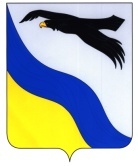 Об утверждении  Положения об оценке коррупционных рисков в  МБОУ «Старицкая ООШ»В соответствии со статьей 13.3. Федерального закона от 25.12.2008 год № 273-ФЗ «О противодействии коррупции» и Методическими рекомендациями по проведению оценки коррупционных рисков, возникающих при реализации функций (письмо Минтруда России от 20.02.2015 №18-0/10/П-906) для профилактики коррупционных нарушений ПРИКАЗЫВАЮ:1. Разработать , утвердить и ввести в действие Положение об оценке коррупционных рисков (Приложение 1).2. Мельниченко  Ю.Е. - разместить на сайте Положение об оценке коррупционных рисков в срок до 20 августа 2019года.3. Контроль за исполнением настоящего приказа оставляю за собой.Директор школы                                                                      С.В. КулишПриложение № 1 к Приказу от «19» августа 2019 года № 60Положение об оценке коррупционных рисков в МБОУ «Старицкая ООШ» Беляевского района Оренбургской области1. Общие положения1.1. Оценка коррупционных рисков позволяет обеспечить соответствие реализуемых антикоррупционных мероприятий в специфике деятельности МБОУ «Старицкая ООШ» (далее – ОО) и рационально использовать ресурсы, направляемые на проведение работы по профилактике коррупции в ОО.1.2. В соответствии со статьей 13.3. Федерального закона от 25.12.2008 года №273-ФЗ «О противодействии коррупции» и Методическими рекомендациями по проведению оценки коррупционных рисков, возникающих при реализации функций (письмо Минтруда России от 20.02.2015 г. №18-0/10//П-906) целью оценки коррупционных рисков является определение конкретных процессов и видов деятельности ОО, при реализации которых наиболее высока вероятность совершения работниками ОО коррупционных правонарушений, условий  и обстоятельств (действий, событий), возникающих в ходе конкретного управленческого процесса, позволяющих злоупотреблять должностными (трудовыми) обязанностями в целях получения как для должностных лиц, так и для третьих лиц выгоды в виде денег, ценностей, иного имущества или услуг имущественного характера, иных имущественных прав вопреки законным интересам общества и государства.2. Порядок оценки коррупционных рисков2.1. Оценка коррупционных рисков проводится на регулярной основе.2.2. Порядок проведения оценки коррупционных рисков:2.2.1. Деятельность ОО представляется в виде отдельных процессов, в каждом из которых выделяются составные элементы (подпроцессы);2.2.2. Выделяются «критические точки» для каждого процесса и определяются те элементы, при реализации которых наиболее вероятно возникновение коррупционных правонарушений;2.2.3. Для каждого процесса, реализация которого связанна с коррупционным риском, составить описание возможных коррупционных правонарушений, включающее:- характеристику выгоды или преимущества, которое может быть получено Учреждением или его отдельными работниками при совершении «коррупционного правонарушения»;- должности в ОО, которые являются «ключевыми» для совершения коррупционного правонарушения – участие каких должностных лиц ОО необходимо, чтобы совершение коррупционного правонарушения стало возможным.3. Перечень коррупционно-опасных функций:3.1. Осуществление закупок для нужд ОО.3.2. Процедура приёма, перевода и отчисления обучающихся.3.3. Организация и проведение аттестационных процедур (промежуточная аттестация и государственная итоговая аттестация).3.4. Получение, учёт, заполнение и   порядок выдачи документов  государственного образца об образовании.3.5. Финансово-хозяйственная деятельность ОО.3.6. Предоставление платных образовательных услуг.3.7. Подготовка и согласование наградных документов на присвоение работникам образовательного учреждения государственных и ведомственных наград.3.8. Проведение аттестации педагогических работников на соответствие занимаемой должности.4. Перечень должностей, подверженных коррупционным рискам:4.1. Директор образовательного учреждения.4.2. Заместитель директора по учебно-воспитательной работе.4.3. Педагогические работники.4.4. Воспитатель.5. Зоны повышенного коррупционного риска6. Карта коррупционных рисковМуниципальноебюджетноеобщеобразовательное учреждение«Старицкая основная общеобразовательная школа»Беляевского  района Оренбургской  областиПРИКАЗ19.08.2019г. № 60с. Старицкое№ п/пЗоны повышенного коррупционного рискаОписание зоны   коррупционного риска1Организация производственной деятельности-использование своих служебных полномочий при решении личных вопросов, связанных с удовлетворением материальных потребностей должностного лица либо его родственников;-использование в личных или групповых интересах информации, полученной при выполнении служебных обязанностей, если такая информация не подлежит официальному распространению2Распоряжение финансовыми и материальными ресурсами-планирование и исполнение плана финансово-хозяйственной деятельности;-формирование фонда оплаты труда, распределение выплат стимулирующего характера;-нецелевое использование бюджетных средств;-неэффективное использование имущества;-распоряжение имуществом без соблюдения соответствующей процедуры, предусмотренной законодательством .3Привлечение дополнительных источников финансирования и материальных средств в виде благотворительности, спонсорской помощи, пожертвование для осуществления уставной деятельности-непрозрачность процесса привлечения дополнительных источников финансирования и материальных средств (неинформированность  родителей (законных представителей)  о добровольности таких взносов, возможности отзыва от внесения пожертвований, отсутствие публичной и общедоступной отчетности о расходовании полученных средств);-использование служебных полномочий при привлечении дополнительных источников финансирования и материальных средств (в виде давления на родителей со стороны работников школы, членов родительского комитета)4Размещение заказов на поставку товаров, выполнение работ и оказание услуг-отказ от проведения мониторинга цен на товары и услуги;-предоставление заведомо ложных сведений о проведении мониторинга цен на товары и услуги;-размещение заказов ответственным лицом на поставку товаров и оказание услуг из ограниченного числа поставщиков именно в  той организации, руководителем отдела продаж которой является его родственник5Регистрация имущества и ведение баз данных имущества-несвоевременная постановка на регистрационный учёт имущества;-умышленно досрочное списание материальных средств и расходных материалов в регистрационного учёта;-отсутствие регулярного контроля наличия и сохранности имущества6Принятие на работу сотрудника-предоставление не предусмотренных законом преимуществ (протекционизм, семейственность) для поступления на работу7Взаимоотношение с трудовым коллективом-возможность оказания давления на работников; -предоставление отдельным работникам покровительства, возможности карьерного роста по признакам родства, личной преданности, приятельских отношений; -демонстративное приближение к руководству  школы любимцев, делегирование им полномочий,  не соответствующих статусу;-возможность приема на работу родственников, членов семей для выполнения в рамках школы исполнительно-распорядительных и административно-хозяйственных функций.8Обращения юридических, физических лиц-требование от физических и юридических лиц информации, предоставление которой не предусмотрено действующим законодательством;-нарушение установленного порядка рассмотрения обращений граждан, организаций9Взаимоотношения с вышестоящими должностными лицами-дарение подарков и оказание не служебных услуг вышестоящим должностным лицам, за исключением символических знаков внимания, протокольных мероприятий10Составление, заполнение документов, справок, отчётности-искажение, сокрытие или предоставление заведомо ложных сведений в отчётных документах, справках гражданам, являющихся существенным элементом служебной деятельности11Работа со служебной информацией, документами-попытка несанкционированного доступа к информационным ресурсам12Проведение  аттестации педагогических работников-необъективная оценка деятельности педагогических работников, завышение результатов труда13Оплата труда-оплата рабочего времени в полном отъёме в случае, когда работник фактически отсутствовал на рабочем месте14Аттестация обучающихся-необъективность в выставлении оценки, завышение оценочных баллов для искусственного поддержания видимости успеваемости, ЗУН;-завышение оценочных баллов за вознаграждение или оказание услуг со стороны обучающихся либо их родителей (законных представителей)№ п/пКоррупционные рискиМеры по устранению или минимизации коррупционных рисков1Осуществление закупок для нужд образовательного учреждения.- создание комиссии по закупкам в рамках требований законодательства;- систематический контроль за деятельностью комиссии по закупкам;- ежеквартальный отчёт комиссии по закупкам2Процедура приёма, перевода и отчисления обучающихся.- ведение электронной регистрации заявлений обучающихся, поступающих в 1 класс;- обеспечение «прозрачности» приёмной кампании;- предоставление необходимой информации  по наполняемости классов3Организация и проведение аттестационных процедур (промежуточная аттестация и государственная итоговая аттестация).- присутствие администрации образовательного учреждения на аттестационных процедурах;- чёткое ведение учётно-отчётной документации4Получение, учёт, заполнение и   порядок выдачи документов  государственного образца об образовании.- назначение ответственного лица за заполнение документов государственного образца об образовании, свидетельств установленного образца;- создание комиссии по проверке данных, вносимых в документы;- ежегодное заполнение базы РНИС;- создание комиссии по учёту и списанию бланков строгой отчётности5Финансово-хозяйственная деятельность образовательного учреждения.- ревизионный контроль со стороны Учредителя;-создание комиссии по закупкам в рамках требований законодательства;- своевременное размещение необходимой информации в специализированных электронных базах;- ежегодный отчёт директора образовательного учреждения по выполнению Плана ФХД на текущий год6Подготовка и согласование наградных документов на присвоение работникам образовательного учреждения государственных и ведомственных наград.- обсуждение профессиональной и трудовой деятельности кандидатов на награждение на общем собрании т рудового коллектива7Проведение аттестации педагогических работников на соответствие занимаемой должности.- контроль подготовки и проведения аттестационных процессов педагогов на соответствие требованиям законодательства